7.05.2020Nomeados às 7 Maravilhas da Cultura Popular®  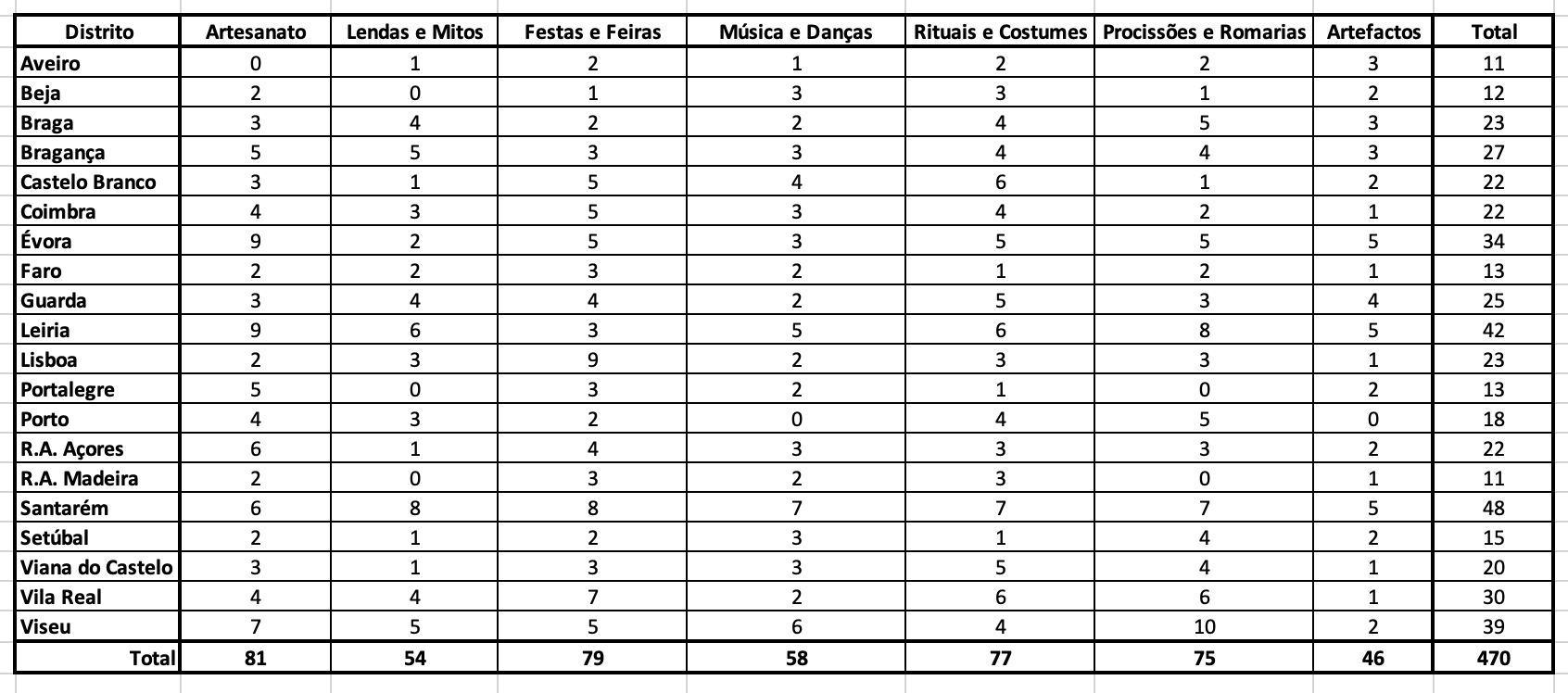 Para mais informações: info@7maravilhas.ptNºDistritoConcelhoNome CandidatoCategoria1.Açores-Calheta-FESTAS EM HONRA DO DIVINO ESPÍRITO SANTO-Rituais e Costumes2.Açores-Calheta-ROMARIA DO SENHOR SANTO CRISTO DA FAJÃ DA CALDEIRA-Procissões e Romarias3.Açores-Lagoa-ARTE BONECREIRA-Artesanato4.Açores-Lagoa-FESTIVAL DE CANTORIAS AO DESAFIO-Festas e Feiras5.Açores-Lajes do Pico-ARTESANATO BALEEIRO-Artesanato6.Açores-Lajes do Pico-BANDAS FILARMÓNICAS DO CONCELHO DAS LAJES DO PICO-Músicas e Danças7.Açores-Lajes do Pico-BOTE BALEEIRO-Artefactos8.Açores-Lajes do Pico-ESPÍRITO SANTO-Festas e Feiras9.Açores-Lajes do Pico-PROCISSÃO EM HONRA DE NOSSA SENHORA DE LOURDES-Procissões e Romarias10.Açores-Lajes do Pico-REGATAS DE BOTES BALEEIROS-Rituais e Costumes11.Açores-Lajes do Pico-SEMANA DOS BALEEIROS-Festas e Feiras12.Açores-Madalena do Pico-CHAMARRITA DO PICO-Músicas e Danças13.Açores-Madalena do Pico-FESTAS DO DIVINO ESPÍRITO SANTO DO PICO-Festas e Feiras14.Açores-Nordeste-TRAJE REGIONAL - SÃO MIGUEL-Artesanato15.Açores-Ponta Delgada-ESCAMAS DE PEIXES-Artesanato16.Açores-Ponta Delgada-GRANDE PROCISSÃO EM HONRA DO SENHOR SANTO CRISTO DOS MILAGRES-Procissões e Romarias17.Açores-Ponta Delgada-LENDA DAS SETE CIDADES "A PRINCESA E O PASTOR"-Lendas e MitosNºDistritoConcelhoNome CandidatoCategoria18.Açores-Ponta Delgada-PRESÉPIO DE LAPINHA-Artesanato19.Açores-Ribeira Grande-CAVALHADAS DE SÃO PEDRO-Rituais e Costumes20.Açores-Vila Franca do Campo-APITO DA VILA NOVA-Artefactos21.Açores-Vila Franca do Campo-EH! LOUÇA DA VILA-Artesanato22.Açores-Vila Franca do Campo-PÉZINHO DA VILA-Músicas e Danças23.Aveiro-Aveiro-CEIA DAS ALMAS-Rituais e Costumes24.Aveiro-Aveiro-FESTAS EM HONRA DE SÃO GONÇALINHO-Festas e Feiras25.Aveiro-Castelo de Paiva-ALAMBIQUE EM COBRE-Artefactos26.Aveiro-Castelo de Paiva-ENTERRO DO ENTRUDO DE PEDORIDO-Rituais e Costumes27.Aveiro-Castelo de Paiva-FEIRA DO VINHO VERDE, LAVRADOR, GASTRONOMIA E ARTESANATO-Festas e Feiras28.Aveiro-Castelo de Paiva-GASÓMETRO-Artefactos29.Aveiro-Castelo de Paiva-LENDA DA ILHA DOS AMORES-Lendas e Mitos30.Aveiro-Castelo de Paiva-ORQUESTRA SINFÓNICA DA ACADEMIA DE MÚSICA DE CASTELO DE PAIVA-Músicas e Danças31.Aveiro-Castelo de Paiva-ROMARIA DE SANTA EUFÉMIA-Procissões e Romarias32.Aveiro-Murtosa-ROMARIA DE SÃO PAIO DA TORREIRA-Procissões e Romarias33.Aveiro-São João da Madeira-CHAPÉU DE FELTRO-Artefactos34.Beja-Beja-TALHAS DE BERINGEL -Artesanato35.Beja-Cuba-BOTAS ALENTEJANAS-Artefactos36.Beja-Odemira-CANTE AO BALDÃO ACOMPANHADO DE VIOLA CAMPANIÇA-Músicas e DançasNºDistritoConcelhoNome CandidatoCategoria37.Beja-Odemira-FACECO - ODEMIRA-Festas e Feiras38.Beja-Odemira-PESCA ARTESANAL NO LITORAL ALENTEJANO-Rituais e Costumes39.Beja-Odemira-VIOLA CAMPANIÇA-Artefactos40.Beja-Ourique-CANTE AO DESPIQUE COM VIOLA CAMPANIÇA-Músicas e Danças41.Beja-Serpa-CANTE ALENTEJANO-Músicas e Danças42.Beja-Serpa-JORDÃO-Rituais e Costumes43.Beja-Serpa-SANTAS CRUZES-Procissões e Romarias44.Beja-Vidigueira-ABERTURA DAS TALHAS - O VINHO DE TALHA-Rituais e Costumes45.Beja-Vidigueira-BONECOS DO MANUEL CARVALHO "OS ALENTEJANOS"-Artesanato46.Braga-Barcelos-BANDA PLÁSTICA DE BARCELOS-Músicas e Danças47.Braga-Barcelos-FEIRA DE BARCELOS-Festas e Feiras48.Braga-Barcelos-FIGURADO DE BARCELOS-Artesanato49.Braga-Barcelos-LENDA DO GALO DE BARCELOS-Lendas e Mitos50.Braga-Barcelos-LENDA DO GALO DE BARCELOS-Lendas e Mitos51.Braga-Barcelos-OCARINAS, CUCOS E ROUXINÓIS-Artefactos52.Braga-Barcelos-PÃO DAS ALMAS-Rituais e Costumes53.Braga-Barcelos-PROCISSÃO DA INVENÇÃO DA SANTA CRUZ-Procissões e Romarias54.Braga-Braga-BALÃO DE SÃO JOÃO-Artefactos55.Braga-Braga-DANÇA DO REI DAVID "MOURISCA"-Músicas e DançasNºDistritoConcelhoNome CandidatoCategoria56.Braga-Braga-ERVAS DE CHEIRO-Rituais e Costumes57.Braga-Braga-FESTAS DE SÃO JOÃO-Festas e Feiras58.Braga-Braga-GIGANTONES E CABEÇUDOS-Artefactos59.Braga-Braga-PROCISSÃO DA BURRINHA-Procissões e Romarias60.Braga-Braga-PROCISSÃO DE SÃO JOÃO-Procissões e Romarias61.Braga-Cabeceiras de Basto-ERGUIDA DO PAU DA BANDEIRA DO FIM-DE-SEMANA DO PAU-Rituais e Costumes62.Braga-Cabeceiras de Basto-LENDA DAS SETE IRMÃS SANTAS-Lendas e Mitos63.Braga-Cabeceiras de Basto-PROCISSÃO DE VELAS DE NOSSA SENHORA DOS REMÉDIOS DO ARCO DE BAÚLHE-Procissões e Romarias64.Braga-Esposende-APANHA DO SARGAÇO-Rituais e Costumes65.Braga-Póvoa de Lanhoso-FILIGRANA DE PÓVOA DE LANHOSO-Artesanato66.Braga-Terras de Bouro-ROMARIA DE SÃO BENTO DA PORTA ABERTA-Procissões e Romarias67.Braga-Vieira do Minho-LENDA DA CABREIRA E DO RIO AVE-Lendas e Mitos68.Braga-Vila Verde-LENÇOS DE NAMORADOS-Artesanato69.Bragança-Alfândega da Fé-ROMARIA DE SANTO ANTÃO DA BARCA, ALFÂNDEGA DA FÉ-Procissões e Romarias70.Bragança-Bragança-CANTARINHAS DE PINELA -Artesanato71.Bragança-Bragança-FESTAS DO CHAROLO DE OUTEIRO EM BRAGANÇA-Rituais e Costumes72.Bragança-Bragança-GAITA DE FOLES TRANSMONTANA/MIRANDESA -Artefactos73.Bragança-Bragança-LENDA DAS 7 IRMÃS -Lendas e Mitos74.Bragança-Carrazeda de Ansiães-ZÍNGAROS DE CARRAZEDA DE ANSIÃES-Músicas e DançasNºDistritoConcelhoNome CandidatoCategoria75.Bragança-Freixo de Espada à Cinta-7 PASSOS -Procissões e Romarias76.Bragança-Freixo de Espada à Cinta-A ARTE DA SEDA DE FREIXO DE ESPADA À CINTA-Artesanato77.Bragança-Freixo de Espada à Cinta-A LENDA DE FREIXO DE ESPADA À CINTA-Lendas e Mitos78.Bragança-Miranda do Douro-FACAS DE PALAÇOULO -Artefactos79.Bragança-Miranda do Douro-GAITEIROS DE MIRANDA-Músicas e Danças80.Bragança-Miranda do Douro-LENDA DO CARAMONICO DE PALAÇOULO-Lendas e Mitos81.Bragança-Miranda do Douro-NAVALHAS DE PALAÇOULO-Artefactos82.Bragança-Miranda do Douro-PAULITEIROS DE MIRANDA DO DOURO -Músicas e Danças83.Bragança-Miranda do Douro-ROMARIA DE NOSSA SENHORA DO NASO -Procissões e Romarias84.Bragança-Miranda do Douro-TANOARIA DE PALAÇOULO -Artesanato85.Bragança-Mirandela-LENDA DO REI DE ORELHÃO-Lendas e Mitos86.Bragança-Mirandela-NOITE DOS BOMBOS-Festas e Feiras87.Bragança-Mirandela-TAPEÇARIA DE LAMAS DE ORELHÃO -Artesanato88.Bragança-Mogadouro-FEIRA DOS GORAZES DE MOGADOURO-Festas e Feiras89.Bragança-Vila Flor-ROMARIA DE N. S. DA ASSUNÇÃO DE VILA FLOR -Procissões e Romarias90.Bragança-Vimioso-ENTRUDO DE SANTULHÃO, VIMIOSO -Rituais e Costumes91.Bragança-Vimioso-ESCRINHOS DE VIMIOSO -Artesanato92.Bragança-Vinhais-DIA DOS DIABOS DE VINHAIS -Rituais e Costumes93.Bragança-Vinhais-FEIRA DO FUMEIRO DE VINHAIS -Festas e FeirasNºDistritoConcelhoNome CandidatoCategoria94.Bragança-Vinhais-FESTA DOS RAPAZES E DE SANTO ESTEVÃO DE OUSILHÃO-Rituais e Costumes95.Bragança-Vinhais-LENDA DE S. FACUNDO DE VINHAIS -Lendas e Mitos96.Castelo Branco-Belmonte-CRIPTOJUDAÍSMO DE BELMONTE-Rituais e Costumes97.Castelo Branco-Castelo Branco-DANÇAS TRADICIONAIS DA LOUSA-Músicas e Danças98.Castelo Branco-Castelo Branco-ENCOMENDAÇÃO DAS ALMAS-Rituais e Costumes99.Castelo Branco-Castelo Branco-FESTEJOS DE SÃO JOÃO BATISTA-Festas e Feiras100.Castelo Branco-Castelo Branco-SÃO JOÃO DE MONFORTE DA BEIRA-Rituais e Costumes101.Castelo Branco-Castelo Branco-VIOLA BEIROA-Artefactos102.Castelo Branco-Covilhã-FEIRA DE S. TIAGO-Festas e Feiras103.Castelo Branco-Fundão-BOMBO DO CONCELHO DO FUNDÃO-Artesanato104.Castelo Branco-Fundão-BOMBOS DE LAVACOLHOS-Músicas e Danças105.Castelo Branco-Fundão-CHOCALHOS – FESTIVAL DOS CAMINHOS DA TRANSUMÂNCIA-Festas e Feiras106.Castelo Branco-Fundão-DANÇA DA TRANCA-Músicas e Danças107.Castelo Branco-Fundão-FLORES DA ROMARIA  SANTA LUZIA-Artefactos108.Castelo Branco-Fundão-PROCISSÃO DOS PASTORES OU DAS PINHAS-Procissões e Romarias109.Castelo Branco-Fundão-TOMADA DO CARVALHAL-Rituais e Costumes110.Castelo Branco-Penamacor-PENAMACOR VILA MADEIRO-Rituais e Costumes111.Castelo Branco-Sertã-CANCIONEIRO TRADICIONAL DA BEIRA BAIXA -Músicas e Danças112.Castelo Branco-Sertã-COSTUMES DA EIRA-Rituais e CostumesNºDistritoConcelhoNome CandidatoCategoria113.Castelo Branco-Sertã-FESTIVAL DE GASTRONOMIA DO MARANHO-Festas e Feiras114.Castelo Branco-Sertã-LENDA DE CELINDA-Lendas e Mitos115.Castelo Branco-Vila de Rei-CESTARIA DE VILA DE REI-Artesanato116.Castelo Branco-Vila de Rei-FEIRA DE ENCHIDOS, QUEIJO E MEL-Festas e Feiras117.Castelo Branco-Vila de Rei-TECELAGEM MANUAL DE VILA DE REI-Artesanato118.Coimbra-Arganil-CASINHAS DE XISTO DO PIÓDÃO-Artesanato119.Coimbra-Arganil-COLHERES DE PAU-Artesanato120.Coimbra-Cantanhede-ARTE EM PEDRA DE ANÇÃ-Artesanato121.Coimbra-Coimbra-CANÇÃO DE COIMBRA (OU FADO DE COIMBRA)-Músicas e Danças122.Coimbra-Coimbra-FEIRA POPULAR DE COIMBRA-Festas e Feiras123.Coimbra-Coimbra-PEDRO E INÊS: UMA HISTÓRIA DE AMOR INTEMPORAL-Lendas e Mitos124.Coimbra-Coimbra-PROCISSÃO FESTAS DA RAINHA SANTA ISABEL-Procissões e Romarias125.Coimbra-Coimbra-QUEIMA DAS FITAS-Festas e Feiras126.Coimbra-Coimbra-TECELAGEM DE ALMALAGUÊS-Artesanato127.Coimbra-Figueira da Foz-GALA DOS PEQUENOS CANTORES DA FIGUEIRA DA FOZ -Festas e Feiras128.Coimbra-Góis-CORRIDA DO ENTRUDO DAS ALDEIAS DO XISTO DE GÓIS-Rituais e Costumes129.Coimbra-Góis-MÁSCARA(S) DE CORTIÇA-Artefactos130.Coimbra-Montemor-o-Velho-CANTIGAS DE TENTÚGAL-Músicas e Danças131.Coimbra-Montemor-o-Velho-MODA DOS CÚS-Músicas e DançasNºDistritoConcelhoNome CandidatoCategoria132.Coimbra-Montemor-o-Velho-PROCISSÃO DOS CANDEEIROS -Rituais e Costumes133.Coimbra-Oliveira do Hospital-FESTA DO QUEIJO SERRA DA ESTRELA DE OLIVEIRA DO HOSPITAL-Festas e Feiras134.Coimbra-Oliveira do Hospital-VERBOS DOS ARGUINAS-Rituais e Costumes135.Coimbra-Pampilhosa da Serra-CICLO DO AZEITE-Rituais e Costumes136.Coimbra-Pampilhosa da Serra-OS CONTOS DE FAJÃO-Lendas e Mitos137.Coimbra-Soure-LENDA DO CAMPO DA VELHA-Lendas e Mitos138.Coimbra-Soure-PROCISSÃO AO DIVINO ESPÍRITO SANTO-Procissões e Romarias139.Coimbra-Soure-ROMARIA AO SÃO MATEUS-Festas e Feiras140.Évora-Alandroal-FESTAS DA SANTA CRUZ-Procissões e Romarias141.Évora-Arraiolos-DÉCIMAS Nª Sª CONSOLAÇÃO-Rituais e Costumes142.Évora-Arraiolos-TAPETES DE ARRAIOLOS-Artesanato143.Évora-Borba-BONECOS DA ORADA-Artesanato144.Évora-Borba-CORNO NA ARTE PASTORIL-Artefactos145.Évora-Borba-CORTIÇA NA ARTE PASTORIL-Artefactos146.Évora-Borba-FADINHO DO MESTRE SANDES-Músicas e Danças147.Évora-Borba-FAZER AS 11-Rituais e Costumes148.Évora-Borba-FESTAS EM HONRA DO SENHOR JESUS DOS AFLITOS-Festas e Feiras149.Évora-Borba-MADEIRA NA ARTE PASTORIL-Artefactos150.Évora-Borba-ORIGEM DE BORBA-Lendas e MitosNºDistritoConcelhoNome CandidatoCategoria151.Évora-Borba-PROCISSÕES DO SENHOR JESUS DOS AFLITOS-Procissões e Romarias152.Évora-Estremoz-BONECOS DE ESTREMOZ-Artesanato153.Évora-Estremoz-FIAPE - FEIRA INTERNACIONAL DE AGROPECUÁRIA DE ESTREMOZ-Festas e Feiras154.Évora-Évora-BRINCAS DE CARNAVAL DE ÉVORA-Rituais e Costumes155.Évora-Évora-GRUPO VOZES DE CANAVIAIS-Músicas e Danças156.Évora-Montemor-o-Novo-FEIRA DA LUZ/EXPOMOR-Festas e Feiras157.Évora-Montemor-o-Novo-PINTURA ALENTEJANA DE MOVÉIS-Artesanato158.Évora-Montemor-o-Novo-TALÊGO DE RETALHOS-Artefactos159.Évora-Mourão-PROCISSÃO EM HONRA DE NOSSA SENHORA DAS CANDEIAS-Procissões e Romarias160.Évora-Redondo-A LENDA DE SÃO CORNELHO DA SERRA D'OSSA-Lendas e Mitos161.Évora-Redondo-CANTO DE VERÓNICA-Rituais e Costumes162.Évora-Redondo-MEIAS DA SERRA D'OSSA-Artesanato163.Évora-Redondo-OLARIA UTILITÁRIA DE REDONDO-Artesanato164.Évora-Redondo-RUAS FLORIDAS-Festas e Feiras165.Évora-Redondo-SAIAS DE REDONDO-Músicas e Danças166.Évora-Reguengos de Monsaraz-MANTAS DE REGUENGOS-Artefactos167.Évora-Reguengos de Monsaraz-OLARIA DE SÃO PEDRO DO CORVAL-Artesanato168.Évora-Reguengos de Monsaraz-PROCISSÃO DO SENHOR DOS PASSOS-Procissões e Romarias169.Évora-Reguengos de Monsaraz-ROCHA DOS NAMORADOS-Rituais e CostumesNºDistritoConcelhoNome CandidatoCategoria170.Évora-Viana do Alentejo-FABRICO DE CHOCALHO-Artesanato171.Évora-Viana do Alentejo-FEIRA D' AIRES-Festas e Feiras172.Évora-Viana do Alentejo-OLARIA TRADICIONAL DE VIANA DO ALENTEJO-Artesanato173.Évora-Viana do Alentejo-ROMARIA A CAVALO-Procissões e Romarias174.Faro-Faro-CHAROLAS DE BORDEIRA-Músicas e Danças175.Faro-Faro-FESTA DA PINHA-Festas e Feiras176.Faro-Lagos-FESTA DA ALDEIA DA SENHORA DO FORTE-Festas e Feiras177.Faro-Lagos-LENDA DA ALDEIA DA SENHORA DO FORTE-Lendas e Mitos178.Faro-Loulé-CATAPLANA EM COBRE-Artesanato179.Faro-Loulé-FESTA DA ESPIGA-Festas e Feiras180.Faro-Loulé-FESTA DA MÃE SOBERANA-Procissões e Romarias181.Faro-Monchique-A DESTILA DO MEDRONHO-Rituais e Costumes182.Faro-Monchique-A ZORRA BERRADEIRA-Lendas e Mitos183.Faro-Monchique-ALFORGES-Artesanato184.Faro-Monchique-CADEIRAS DE TESOURAS-Artefactos185.Faro-Monchique-MARIA LATOA-Músicas e Danças186.Faro-São Brás de Alportel-PROCISSÃO DA ALELUIA - FESTA DAS TOCHAS FLORIDAS-Procissões e Romarias187.Guarda-Figueira de Castelo Rodrigo-ENTRUDO LAGARTEIRO DE VILAR DE AMARGO-Rituais e CostumesNºDistritoConcelhoNome CandidatoCategoria188.Guarda-Figueira de Castelo Rodrigo-LENDA AMAR OFA-Lendas e Mitos189.Guarda-Figueira de Castelo Rodrigo-PAROKHET DA VERMIOSA-Artefactos190.Guarda-Gouveia-CANCIONEIRO DA TIA BAPTISTA-Músicas e Danças191.Guarda-Gouveia-FESTAS DO SENHOR DO CALVÁRIO-Festas e Feiras192.Guarda-Gouveia-NOSSA SENHORA DA ASSEDACE-Procissões e Romarias193.Guarda-Gouveia-NOSSA SENHORA DO MONTE-Lendas e Mitos194.Guarda-Guarda-CESTARIA FINA DE GONÇALO-Artesanato195.Guarda-Guarda-COBERTOR DE PAPA DE MAÇAINHAS - GUARDA-Artesanato196.Guarda-Guarda-JULGAMENTO E MORTE DO GALO-Rituais e Costumes197.Guarda-Guarda-TESOURAS DE TOSQUIA-Artefactos198.Guarda-Seia-AFOGAÇAS DA FESTA DA NOSSA SENHORA DA AJUDA - ALDEIA FONTÃO-Rituais e Costumes199.Guarda-Seia-BAILE DA FESTA NOSSA SENHORA DA AJUDA DA ALDEIA DO FONTÃO-Músicas e Danças200.Guarda-Seia-EMENTA DAS ALMAS-Rituais e Costumes201.Guarda-Seia-FESTA DA TRANSUMÂNCIA E DOS PASTORES -Rituais e Costumes202.Guarda-Seia-FESTA DE NOSSA SENHORA DA AJUDA DA ALDEIA DO FONTÃO-Festas e Feiras203.Guarda-Seia-INSTRUMENTOS DE CHAMAMENTO - ARTEFACTOS DOS PASTORES DA SERRA DA ESTRELA – LORIGA & FONTÃO-Artefactos204.Guarda-Seia-LENDA DO NASCIMENTO DA ALDEIA DO FONTÃO DE LORIGA-Lendas e MitosNºDistritoConcelhoNome CandidatoCategoria205.Guarda-Seia-PANOS DE LINHO -Artesanato206.Guarda-Seia-PROCISSÃO DAS  ESCADAS - FESTA Nª SRª AJUDA - ALDEIA DO FONTÃO-Procissões e Romarias207.Guarda-Seia-PROCISSÃO DO ENTERRO DO SENHOR-Procissões e Romarias208.Guarda-Seia-TASGA – ARTEFACTO DOS PASTORES DA SERRA DA ESTRELA – LORIGA & FONTÃO-Artefactos209.Guarda-Trancoso-FEIRA DE SÃO BARTOLOMEU-Festas e Feiras210.Guarda-Trancoso-O PADRE COSTA DE TRANCOSO-Lendas e Mitos211.Guarda-Vila Nova de Foz Côa-FESTA DA AMENDOEIRA EM FLOR E DOS PATRIMÓNIOS MUNDIAIS-Festas e Feiras212.Leiria-Alcobaça-PADEIRA DE ALJUBARROTA-Lendas e Mitos213.Leiria-Ansião-MOINHO DE VENTO DO MONTE DA OVELHA - SERRA DA PORTELA - POUSAFLORES-Artefactos214.Leiria-Ansião-ROMARIA EM HONRA DA NOSSA SENHORA DA GUIA, AVELAR-Procissões e Romarias215.Leiria-Batalha-PROCISSÃO DOS CARACÓIS - FESTA DE NOSSA SENHORA DO FETAL -Procissões e Romarias216.Leiria-Bombarral-LUMINÁRIAS DE SÃO JOSÉ-Procissões e Romarias217.Leiria-Caldas da Rainha-ANDORINHA-Artesanato218.Leiria-Caldas da Rainha-CANECAS DAS CALDAS-Artefactos219.Leiria-Caldas da Rainha-FALO DAS CALDAS-Artesanato220.Leiria-Caldas da Rainha-SERRAÇÃO DA VELHA-Rituais e Costumes221.Leiria-Caldas da Rainha-ZÉ TOMA NA BARRICA-Artesanato222.Leiria-Leiria-ENTERRO DO BACALHAU-Rituais e CostumesNºDistritoConcelhoNome CandidatoCategoria223.Leiria-Marinha Grande-"O BARCO" - DO RANCHO FOLCLÓRICO DE VIEIRA DE LEIRIA-Músicas e Danças224.Leiria-Marinha Grande-ARTE XÁVEGA-Rituais e Costumes225.Leiria-Marinha Grande-ARTESANATO EM VIDRO-Artesanato226.Leiria-Marinha Grande-LENDAS DE SÃO PEDRO DE MOEL-Lendas e Mitos227.Leiria-Marinha Grande-PROCISSÃO DA NOSSA SENHORA DOS NAVEGANTES-Procissões e Romarias228.Leiria-Nazaré-BONECAS COM O TRAJE REGIONAL DA NAZARÉ-Artesanato229.Leiria-Nazaré-VIRA DA NAZARÉ-Músicas e Danças230.Leiria-Óbidos-SEMANA SANTA-Procissões e Romarias231.Leiria-Peniche-AS LOAS E OS GAITEIROS NOS CÍRIOS EM HONRA DE NOSSA SENHORA DOS REMÉDIOS - PENICHE-Músicas e Danças232.Leiria-Peniche-CORRIDA DOS BURROS EM FERREL-Rituais e Costumes233.Leiria-Peniche-FEIRA DE SÃO LEONARDO-Festas e Feiras234.Leiria-Peniche-LENDA DAS FERRADURAS AO CONTRÁRIO - O AMOR DE PEDRO E INÊS-Lendas e Mitos235.Leiria-Peniche-PROCISSÃO MARÍTIMA NOTURNA EM HONRA DE NOSSA SENHORA DA BOA VIAGEM-Procissões e Romarias236.Leiria-Peniche-RENDA DE BILROS DE PENICHE-Artesanato237.Leiria-Pombal-ARTESANATO EM BRACEJO DA ILHA-Artesanato238.Leiria-Pombal-CAPACHO DA ILHA-Artefactos239.Leiria-Pombal-LENDA DO MOURO AL PAL OMAR-Lendas e Mitos240.Leiria-Porto de Mós-A LENDA DA BILHA DE S. JORGE -Lendas e MitosNºDistritoConcelhoNome CandidatoCategoria241.Leiria-Porto de Mós-AS DANÇAS DE PORTO DE MÓS-Músicas e Danças242.Leiria-Porto de Mós-CANTAR ÀS ALMAS SANTAS-Rituais e Costumes243.Leiria-Porto de Mós-CANTAR AS JANEIRAS DE MIRA DE AIRE-Rituais e Costumes244.Leiria-Porto de Mós-CONCERTINAS DA BARRENTA-Músicas e Danças245.Leiria-Porto de Mós-DOM FUAS ROUPINHO - A IMPORTÂNCIA DE UM HERÓI LENDÁRIO-Lendas e Mitos246.Leiria-Porto de Mós-DOMINGO DE RAMOS-Procissões e Romarias247.Leiria-Porto de Mós-FAIANÇA DO JUNCAL -Artesanato248.Leiria-Porto de Mós-FESTA DE SÃO PEDRO DE PORTO DE MÓS-Festas e Feiras249.Leiria-Porto de Mós-MANTAS DE MIRA DE AIRE-Artefactos250.Leiria-Porto de Mós-MUROS DE PEDRA SECA DO CONCELHO DE PORTO DE MÓS-Artefactos251.Leiria-Porto de Mós-PROCISSÃO DO SENHOR DOS PASSOS-Procissões e Romarias252.Leiria-Porto de Mós-SEIRAS - JUNCAL: A NOSSA MARAVILHA ARTESANAL-Artesanato253.Leiria-Porto de Mós-VIA SACRA-Festas e Feiras254.Lisboa-Alenquer-FESTAS DO IMPÉRIO DO DIVINO ESPÍRITO SANTO-Festas e Feiras255.Lisboa-Alenquer-PINTAR E CANTAR DOS REIS-Rituais e Costumes256.Lisboa-Arruda dos Vinhos-BRUXA D'ARRUDA-Artesanato257.Lisboa-Arruda dos Vinhos-LENDA DA BRUXA D'ARRUDA-Lendas e Mitos258.Lisboa-Arruda dos Vinhos-PROCISSÃO DE NOSSA SENHORA DA AJUDA -Procissões e Romarias259.Lisboa-Arruda dos Vinhos-RANCHO FOLCLÓRICO PODAS E VINDIMAS DE ARRUDA DOS VINHOS -Músicas e DançasNºDistritoConcelhoNome CandidatoCategoria260.Lisboa-Arruda dos Vinhos-SECULARES FESTEJOS EM HONRA DE NOSSA SENHORA DA SALVAÇÃO-Festas e Feiras261.Lisboa-Lisboa-FADO -Músicas e Danças262.Lisboa-Lisboa-FEIRA DA LUZ -Festas e Feiras263.Lisboa-Lisboa-SANTO ANTÓNIO, FESTAS DE LISBOA-Festas e Feiras264.Lisboa-Loures-AS MINIATURAS DE ANTÓNIO SARAMAGO-Artesanato265.Lisboa-Loures-CARNAVAL SALOIO DE LOURES-Festas e Feiras266.Lisboa-Loures-ENTERRO DO CARNAVAL SALOIO DE LOURES-Rituais e Costumes267.Lisboa-Loures-QUARTOLA ENCANTEIRADA-Artefactos268.Lisboa-Lourinhã-RECRIAÇÃO HISTÓRICA & MERCADO OITOCENTISTA-Festas e Feiras269.Lisboa-Sintra-FEIRA DE S. MAMEDE DE JANAS-Festas e Feiras270.Lisboa-Sintra-LENDA DO TÚMULO DOS DOIS IRMÃOS-Lendas e Mitos271.Lisboa-Sintra-PLANTAÇÃO DA VINHA RAMISCO DE COLARES-Rituais e Costumes272.Lisboa-Sintra-PROCISSÃO DE NOSSA SENHORA DA PRAIA-Procissões e Romarias273.Lisboa-Torres Vedras-CARNAVAL DE TORRES VEDRAS-Festas e Feiras274.Lisboa-Vila Franca de Xira-COLETE ENCARNADO-Festas e Feiras275.Lisboa-Vila Franca de Xira-LENDA DE NOSSA SENHORA DE ALCAMÉ-Lendas e Mitos276.Lisboa-Vila Franca de Xira-ROMARIA AO SENHOR JESUS DA BOA MORTE-Procissões e Romarias277.Madeira-Calheta-BAILINHO DA MADEIRA-Músicas e Danças278.Madeira-Funchal-BORDADO DA MADEIRA-ArtesanatoNºDistritoConcelhoNome CandidatoCategoria279.Madeira-Funchal-CHARAMBA - GÉNERO MUSICAL -Músicas e Danças280.Madeira-Funchal-NOITE DO MERCADO DO FUNCHAL-Festas e Feiras281.Madeira-Machico-BORRACHO (BORRACHEIRO)-Artefactos282.Madeira-Machico-FACHOS-Rituais e Costumes283.Madeira-Porto Moniz-SEMANA DO MAR-Festas e Feiras284.Madeira-Santa Cruz-BONECA DE MASSA-Artesanato285.Madeira-Santana-CASAS TÍPICAS DE SANTANA (COLMATAÇÃO)-Rituais e Costumes286.Madeira-Santana-FESTA DOS COMPADRES-Festas e Feiras287.Madeira-Santana-TAPETES DE FLORES-Rituais e Costumes288.Portalegre-Campo Maior-FESTAS DO POVO DE CAMPO MAIOR-Festas e Feiras289.Portalegre-Crato-BARRO BRANCO DA FLOR DA ROSA-Artesanato290.Portalegre-Elvas-CAPOTES-Artefactos291.Portalegre-Elvas-RONCA DE ELVAS-Artesanato292.Portalegre-Elvas-SAMARRAS-Artefactos293.Portalegre-Marvão-BORDADOS COM CASCA DE CASTANHA-Artesanato294.Portalegre-Marvão-CHOÇAS DE MARVÃO-Rituais e Costumes295.Portalegre-Marvão-FESTA DO CASTANHEIRO - FEIRA DA CASTANHA-Festas e Feiras296.Portalegre-Nisa-OLARIA PEDRADA DE NISA-Artesanato297.Portalegre-Nisa-TRAJE DE FESTA/ROMARIA-ArtesanatoNºDistritoConcelhoNome CandidatoCategoria298.Portalegre-Ponte de Sor-"HOMENAGEM A AMÁLIA" EM GALVEIAS-Músicas e Danças299.Portalegre-Portalegre-FEIRA DE DOÇARIA CONVENTUAL E TRADICIONAL DE PORTALEGRE -Festas e Feiras300.Portalegre-Sousel-SAIAS-Músicas e Danças301.Porto-Amarante-BARRO NEGRO - GONDAR-Artesanato302.Porto-Amarante-NOITE DOS CARRAPATOS-Lendas e Mitos303.Porto-Felgueiras-CORTEJO DAS FLORES-Procissões e Romarias304.Porto-Gondomar-FILIGRANA DE GONDOMAR-Artesanato305.Porto-Lousada-NOITE DAS TIGELINHAS-Rituais e Costumes306.Porto-Lousada-ROMARIA SENHORA APARECIDA-Procissões e Romarias307.Porto-Matosinhos-A LENDA DO BOM JESUS DE MATOSINHOS-Lendas e Mitos308.Porto-Matosinhos-FESTAS DO SENHOR DE MATOSINHOS-Festas e Feiras309.Porto-Matosinhos-LENDA DO BOM JESUS DE MATOSINHOS-Lendas e Mitos310.Porto-Matosinhos-ROMARIA AO BOM JESUS DE MATOSINHOS-Procissões e Romarias311.Porto-Paços de Ferreira-FEIRA DE SANTA LUZIA OU FEIRA DOS CAPÕES-Festas e Feiras312.Porto-Penafiel-BAILES DO CORPO DE DEUS - CAVALHADA-Rituais e Costumes313.Porto-Penafiel-ENDOENÇAS DE ENTRE-OS-RIOS-Procissões e Romarias314.Porto-Trofa-OS SANTEIROS DE SÃO MAMEDE DO CORONADO-Artesanato315.Porto-Valongo-BUGIADA E MOURISCADA DE SOBRADO-Rituais e Costumes316.Porto-Vila do Conde-JOGO DA PÉLA-Rituais e CostumesNºDistritoConcelhoNome CandidatoCategoria317.Porto-Vila do Conde-RENDAS DE BILROS-Artesanato318.Porto-Vila Nova de Gaia-RUSGAS AO SENHOR DA PEDRA-Procissões e Romarias319.Santarém-Abrantes-"QUARTA-FEIRA DE BUCHO E TRIPAS"-Rituais e Costumes320.Santarém-Alcanena-A MOURA DO ALVIELA-Lendas e Mitos321.Santarém-Alcanena-A QUINTA-FEIRA DA ASCENSÃO - A ROMAGEM A SANTA MARTA E O PASSEIO ÀS NASCENTES DO ALVIELA -Procissões e Romarias322.Santarém-Alcanena-FESTAS CÍVICAS DE VILA MOREIRA-Festas e Feiras323.Santarém-Alcanena-HINO MANTAS DA NOSSA TERRA-Músicas e Danças324.Santarém-Alcanena-JOGO DO PAU-Rituais e Costumes325.Santarém-Alcanena-MANTA DE MINDE-Artefactos326.Santarém-Alcanena-TRABALHO EM BUNHO-Artesanato327.Santarém-Alcanena-VELAS EM CERA DE ABELHA -Artefactos328.Santarém-Almeirim-BOTA RIBATEJANA-Artefactos329.Santarém-Almeirim-LENDA DA SOPA DA PEDRA-Lendas e Mitos330.Santarém-Cartaxo-FANDANGO-Músicas e Danças331.Santarém-Chamusca-ESPETA A BURRA-Rituais e Costumes332.Santarém-Chamusca-FANDANGO DO RIBATEJO. GRUPO DE DANÇAS E CANTARES DA CHAMUSCA E DO RIBATEJO, RANCHO FOLCLÓRICO E ETNOGRÁFICO DA S.I.R. DO  PINHEIRO GRANDE-Músicas e Danças333.Santarém-Chamusca-JOGO DO QUARTÃO-Rituais e Costumes334.Santarém-Chamusca-LENDA DE SANTA MARIA DO PINHEIRO GRANDE-Lendas e MitosNºDistritoConcelhoNome CandidatoCategoria335.Santarém-Chamusca-PROCISSÃO DOS FOGARÉUS-Procissões e Romarias336.Santarém-Chamusca-ROMARIA A TAMAZIM-Procissões e Romarias337.Santarém-Chamusca-VERBENAS DE VERÃO - PINHEIRO GRANDE-Festas e Feiras338.Santarém-Constância-FESTA DE NOSSA SENHORA DA BOA VIAGEM-Procissões e Romarias339.Santarém-Coruche-A ARTE DO DESCORTIÇAMENTO PELA MÃO DO TIRADOR DE CORTIÇA-Rituais e Costumes340.Santarém-Coruche-AQUI ESTÁ CORUCHE !-Músicas e Danças341.Santarém-Coruche-CESTARIA EM JUNCO-Artesanato342.Santarém-Coruche-COCHO DE CORTIÇA-Artefactos343.Santarém-Coruche-CORTEJO HISTÓRICO E ETNOGRÁFICO DE CORUCHE-Festas e Feiras344.Santarém-Coruche-LENDA DA CORUJA DE CORUCHE-Lendas e Mitos345.Santarém-Coruche-PROCISSÃO DE NOSSA SENHORA DO CASTELO-Procissões e Romarias346.Santarém-Entroncamento-ENTRONCAMENTO TERRA DOS FENÓMENOS-Lendas e Mitos347.Santarém-Ferreira do Zêzere-FEIRA E MOSTRA DE SÃO BRÁS-Festas e Feiras348.Santarém-Mação-FEIRA DOS SANTOS-Festas e Feiras349.Santarém-Mação-LENDA DA SENHORA DA MOITA-Lendas e Mitos350.Santarém-Mação-PASSO LENTO-Músicas e Danças351.Santarém-Mação-PICARETO-Artefactos352.Santarém-Mação-PROCISSÃO DO ESPÍRITO SANTO - CARDIGOS-Procissões e Romarias353.Santarém-Mação-TERÇO DA FARINHEIRA-Rituais e CostumesNºDistritoConcelhoNome CandidatoCategoria354.Santarém-Mação-VELAS DE CARDIGOS-Artesanato355.Santarém-Salvaterra de Magos-BORDADOS DE GLÓRIA DO RIBATEJO - MARCAS DA CULTURA DE UMA IDENTIDADE-Artesanato356.Santarém-Salvaterra de Magos-CANTIGAS DA GLÓRIA-Músicas e Danças357.Santarém-Salvaterra de Magos-FESTAS EM HONRA DE Nª SRA. DA GLÓRIA-Festas e Feiras358.Santarém-Salvaterra de Magos-LENDA DA GLÓRIA-Lendas e Mitos359.Santarém-Salvaterra de Magos-PRENDAS DE NAMORADOS  DE GLÓRIA DO RIBATEJO-Artesanato360.Santarém-Salvaterra de Magos-TOUCAS DE BÉBÉ  DE GLÓRIA DO RIBATEJO-Artesanato361.Santarém-Santarém-FANDANGO-Músicas e Danças362.Santarém-Sardoal-CAPELAS ENFEITADAS COM TAPETES DE FLORES-Rituais e Costumes363.Santarém-Tomar-CÍRIO DE NOSSA SENHORA DA PIEDADE-Procissões e Romarias364.Santarém-Torres Novas-FEIRA NACIONAL DOS FRUTOS SECOS-Festas e Feiras365.Santarém-Torres Novas-FESTA DA BÊNÇÃO DO GADO-Festas e Feiras366.Santarém-Torres Novas-LENDA DE GIL PAES-Lendas e Mitos367.Setúbal-Alcácer do Sal-BANDAS FILARMÓNICAS DO CONCELHO DE ALCÁCER DO SAL -Músicas e Danças368.Setúbal-Alcácer do Sal-CORREARIA-Artesanato369.Setúbal-Grândola-A COQUEIRA -Rituais e Costumes370.Setúbal-Grândola-VALSA MANDADA-Músicas e Danças371.Setúbal-Moita-FESTA EM HONRA DE NOSSA SENHORA DA BOA VIAGEM-Procissões e RomariasNºDistritoConcelhoNome CandidatoCategoria372.Setúbal-Moita-FESTAS EM HONRA DE NOSSA SENHORA DA BOA VIAGEM, NA MOITA-Festas e Feiras373.Setúbal-Moita-HUGA HUGA - DANÇA TRADICIONAL DO ROSÁRIO-Músicas e Danças374.Setúbal-Moita-PINTURAS TRADICIONAIS EM EMBARCAÇÕES-Artesanato375.Setúbal-Moita-ROMARIA A CAVALO MOITA - VIANA DO ALENTEJO-Procissões e Romarias376.Setúbal-Moita-VARINO "O BOA VIAGEM"-Artefactos377.Setúbal-Montijo-FESTA GRANDE - FESTA EM HONRA DE NOSSA SENHORA DA ATALAIA-Procissões e Romarias378.Setúbal-Setúbal-CHAPÉU DO DESCARREGADOR DE PEIXE-Artefactos379.Setúbal-Setúbal-CÍRIO NOSSA SENHORA DE TRÓIA-Procissões e Romarias380.Setúbal-Setúbal-FEIRA DE SANT'IAGO-Festas e Feiras381.Setúbal-Setúbal-LENDA DA NOSSA SENHORA DA ARRÁBIDA-Lendas e Mitos382.Viana do Castelo-Caminha-A GÓTA DA SERRA D'ARGA-Músicas e Danças383.Viana do Castelo-Caminha-FESTA DE NOSSA SENHORA DA BONANÇA -Festas e Feiras384.Viana do Castelo-Caminha-RAMO DE ANDOR-Artesanato385.Viana do Castelo-Caminha-ROMARIA DE SÃO JOÃO D'ARGA-Procissões e Romarias386.Viana do Castelo-Monção-COMBATE DA COCA-Rituais e Costumes387.Viana do Castelo-Monção-VIRA DO ALTO MINHO-Músicas e Danças388.Viana do Castelo-Ponte da Barca-ENTRUDO DO PAI VELHO-Rituais e Costumes389.Viana do Castelo-Ponte da Barca-ROMARIA DE S. BARTOLOMEU DE PONTE DA BARCA-Festas e Feiras390.Viana do Castelo-Ponte de Lima-CANTARIA DE PONTE DE LIMA-ArtesanatoNºDistritoConcelhoNome CandidatoCategoria391.Viana do Castelo-Ponte de Lima-CONCERTINAS E CANTARES AO DESAFIO DE PONTE DE LIMA-Músicas e Danças392.Viana do Castelo-Ponte de Lima-FEIRA QUINZENAL E FEIRA DO GADO DE PONTE DE LIMA-Festas e Feiras393.Viana do Castelo-Ponte de Lima-FEIRAS NOVAS-Procissões e Romarias394.Viana do Castelo-Ponte de Lima-LENDA DO RIO LETHES-Lendas e Mitos395.Viana do Castelo-Ponte de Lima-MESA DOS QUATRO ABADES-Rituais e Costumes396.Viana do Castelo-Ponte de Lima-TOALHAS DE LINHO DE PONTE DE LIMA-Artefactos397.Viana do Castelo-Viana do Castelo-CORTEJO NOTURNO-Rituais e Costumes398.Viana do Castelo-Viana do Castelo-JANEIRAS DE PERRE-Rituais e Costumes399.Viana do Castelo-Viana do Castelo-ROMARIA EM HONRA DE NOSSA SENHORA DA AGONIA-Procissões e Romarias400.Viana do Castelo-Viana do Castelo-ROMARIA SANTA MARTA-Procissões e Romarias401.Viana do Castelo-Viana do Castelo-VELA VOTIVA-Artesanato402.Vila Real-Alijó-PÃO TRADICIONAL DE FAVAIOS-Rituais e Costumes403.Vila Real-Alijó-ROMARIA DE NOSSA SENHORA DA PIEDADE-Procissões e Romarias404.Vila Real-Alijó-VINDIMAS-Rituais e Costumes405.Vila Real-Chaves-FEIRA DOS SANTOS - A MAIOR FEIRA DE RUA DE PORTUGAL-Festas e Feiras406.Vila Real-Mondim de Basto-NOITE DE ROMEIROS DE SANTIAGO-Procissões e Romarias407.Vila Real-Mondim de Basto-O MILAGRE DOS MARINHEIROS   -Lendas e Mitos408.Vila Real-Montalegre-AUTO DA PAIXÃO-Rituais e Costumes409.Vila Real-Montalegre-BUREL DE MONTALEGRE-ArtesanatoNºDistritoConcelhoNome CandidatoCategoria410.Vila Real-Montalegre-CARREJADAS-Rituais e Costumes411.Vila Real-Montalegre-FEIRA DO FUMEIRO DE MONTALEGRE-Festas e Feiras412.Vila Real-Montalegre-PONTE DA MISARELA-Lendas e Mitos413.Vila Real-Montalegre-S. JOÃO DA FRAGA-Procissões e Romarias414.Vila Real-Montalegre-SEXTA 13 - NOITE DAS BRUXAS-Festas e Feiras415.Vila Real-Montalegre-VEZEIRA DA RÊS-Rituais e Costumes416.Vila Real-Ribeira de Pena-CANÇÕES DE LINHO-Músicas e Danças417.Vila Real-Ribeira de Pena-CROÇAS-Artefactos418.Vila Real-Ribeira de Pena-FEIRA DO LINHO-Festas e Feiras419.Vila Real-Ribeira de Pena-LENDA DO RIO TÂMEGA-Lendas e Mitos420.Vila Real-Ribeira de Pena-LINHOS DE LIMÕES-Artesanato421.Vila Real-Ribeira de Pena-ROMARIA DE NOSSA SENHORA DA GUIA-Procissões e Romarias422.Vila Real-Ribeira de Pena-TRANSUMÂNCIA DO GADO MARONÊS-Rituais e Costumes423.Vila Real-Valpaços-FEIRA DO FOLAR-Festas e Feiras424.Vila Real-Valpaços-FESTAS DA CIDADE E DO CONCELHO-Festas e Feiras425.Vila Real-Valpaços-PROCISSÃO EM HONRA DE Nª SRA. DA SAÚDE-Procissões e Romarias426.Vila Real-Valpaços-SANTA COMBA-Lendas e Mitos427.Vila Real-Vila Pouca de Aguiar-TRADICIONAL FEIRA DAS CEBOLAS -Festas e Feiras428.Vila Real-Vila Real-BARRO PRETO DE BISALHÃES-ArtesanatoNºDistritoConcelhoNome CandidatoCategoria429.Vila Real-Vila Real-LINHO DE AGAREZ | VILA MARIM-Artesanato430.Vila Real-Vila Real-MAR DE PEDRA CANTARES POPULARES-Músicas e Danças431.Vila Real-Vila Real-PROCISSÃO DA SENHORA DA PENA-Procissões e Romarias432.Viseu-Carregal do Sal-CARNAVAL DE CABANAS DE VIRIATO-Músicas e Danças433.Viseu-Carregal do Sal-DANÇA DOS CUS DE CABANAS DE VIRIATO-Músicas e Danças434.Viseu-Castro Daire-"A ÚLTIMA ROTA DA TRANSUMÂNCIA - CASTRO DAIRE"-Festas e Feiras435.Viseu-Lamego-FESTAS EM HONRA DE NOSSA SENHORA DOS REMÉDIOS - A ROMARIA DE PORTUGAL - MAJESTOSA PROCISSÃO DE TRIUNFO-Procissões e Romarias436.Viseu-Mangualde-BORDADOS DE TIBALDINHO-Artesanato437.Viseu-Mangualde-FEIRA DOS SANTOS-Festas e Feiras438.Viseu-Mangualde-ROMARIA À SENHORA DO CASTELO-Procissões e Romarias439.Viseu-Moimenta da Beira-CAPUCHAS DE BUREL DE ALVITE-Artesanato440.Viseu-Moimenta da Beira-CATURNOS - MEIAS DE LÃ DE ALVITE-Artesanato441.Viseu-Moimenta da Beira-PENEDO DA FONTE SANTA-Lendas e Mitos442.Viseu-Moimenta da Beira-S. TORCATO - CABAÇOS-Procissões e Romarias443.Viseu-Nelas-CARNAVAL DE CANAS DE SENHORIM-Rituais e Costumes444.Viseu-Resende-AQUI (TAMBÉM) NASCEU PORTUGAL -Lendas e Mitos445.ViseuResendeCHULA DE PAUS-Músicas e Danças446.Viseu-Resende-FESTIVAL DA CEREJA-Festas e FeirasNºDistritoConcelhoNome CandidatoCategoria447.Viseu-Resende-QUADRILHA DE CÁRQUERE-Músicas e Danças448.Viseu-Resende-QUARTO DOMINGO DE CÁRQUERE-Procissões e Romarias449.Viseu-Santa Comba Dão-BONECOS DE PANO "A FEITICEIRA" DE SANTA COMBA DÃO-Artesanato450.Viseu-São João da Pesqueira-ROMARIA A S. SALVADOR DO MUNDO-Procissões e Romarias451.Viseu-São Pedro do Sul-“TOUCE”- ARTEFATO DE BATER A MANTEIGA -Artefactos452.Viseu-São Pedro do Sul-CANTO A 3 VOZES DE MANHOUCE-Músicas e Danças453.Viseu-São Pedro do Sul-CICLO DO PÃO DE MILHO DE MANHOUCE-Rituais e Costumes454.Viseu-São Pedro do Sul-O TRAJE FEMININO DE FESTA DE MANHOUCE-Artesanato455.Viseu-Sátão-PROCISSÃO DAS VELAS EM HONRA DE NOSSA SENHORA DA ESPERANÇA-Procissões e Romarias456.Viseu-Sátão-ROMARIA EM HONRA DE NOSSO SENHOR DOS CAMINHOS-Procissões e Romarias457.Viseu-Sátão-SINOS DE NOSSA SENHORA DA ESPERANÇA-Lendas e Mitos458.Viseu-Sernancelhe-LENDA DE NOSSA SENHORA DA LAPA-Lendas e Mitos459.Viseu-Sernancelhe-PROCISSÃO DAS CRUZES DA LAPA-Procissões e Romarias460.Viseu-Sernancelhe-TRADIÇÃO DA PASSAGEM NA CALHA DA SENHORA DA LAPA-Rituais e Costumes461.Viseu-Tabuaço-O CISMA DA GRANJA DO TEDO-Lendas e Mitos462.Viseu-Tabuaço-RIJOMAX-Artefactos463.Viseu-Tabuaço-SÃO JOÃO DE TABUAÇO-Festas e Feiras464.Viseu-Tabuaço-VIA SACRA DA GRANJA DO TEDO-Procissões e Romarias465.Viseu-Tondela-FESTA DAS CRUZES-Procissões e RomariasNºDistritoConcelhoNome CandidatoCategoria466.Viseu-Tondela-LOUÇA PRETA DE MOLELOS-Artesanato467.Viseu-Viseu-CAVALHADAS DE VILDEMOINHOS-Rituais e Costumes468.Viseu-Viseu-DANÇA DA MORGADINHA-Músicas e Danças469.Viseu-Viseu-FEIRA DE SÃO MATEUS-Festas e Feiras470.Viseu-Viseu-TELHA DE TEIVAS - FABRICO ARTESANAL-Artesanato